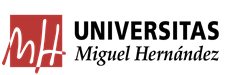 EXPOSICIONES-Nombre de la Exposición-Quién organiza(Si es de la UMH, especificar departamento/facultad).-Autores de la misma(Especificar si pertenece a la comunidad universitaria).-Fecha, hora y lugar de la inauguración(Si es en la UMH, especificar aula, edificio y campus).-Quién inaugura(Nombre y cargo).-Fechas de la exposición(Inicio y fin de la muestra).-Breve texto(Explicar los trabajos que integran la exposición (pintura, escultura, fotografía) para informar a los posibles visitantes, así como del número de obras expuestas).-Adjuntar cartel y/o imágenes(Máximo 1 mega).-Teléfono móvil, correo electrónico de contacto y dirección página web si se tiene